SCHEDA ADOZIONALEG. Agnello, A. OrlandoIl nuovo uomini e voci dell’antica RomaGli scrittori, le opere letterarie e lo sguardo del presenteG.B. PALUMBO EDITOREL’opera che si propone in adozione parte dall’idea di offrire agli studenti un dialogo serrato, capillare, profondo con i testi, che porti alla vera comprensione della loro motivazione intrinseca, umana prima che letteraria, ma che inviti anche a trarre da essi ogni occasione di confronto con il proprio presente.L’opera si compone di 3 volumi e di un volume trasversale per il triennio dedicato alle Proposte per una didattica per tematiche interdisciplinari, in cui vengono proposti temi dell’antichità che proseguono nel corso della storia della cultura e della civiltà, interessando altre discipline e settori. Nei volumi di base è presente anche una sezione dedicata all’allenamento traduttivo in vista della seconda prova del nuovo Esame di Stato. L’opera si caratterizza per un  percorso letterario  lineare e approfondito, sempre accessibile per gli studenti e con una ricca offerta di brani con apparati di note che assistono lo studente nel lavoro di comprensione e analisi. In più in questa nuova versione del libro è più visibile la suddivisione tra la parte di contestualizzazione (Profilo e Testi) e quella di attualizzazione (Il passato è nostro).Il Profilo degli autori e la parte di Testi ad esso collegata sono centrati sull’idea che autori ed opere siano contestualizzati nella loro epoca, con l’aiuto di schede lessicali (Storie di parole), box di approfondimento (Dentro il testo, Attorno al testo), rubriche che si soffermano sulla storia e sulla vita quotidiana a Roma (Vita a Roma).Tutti gli elementi che rimandano alla ripresa e attualizzazione di temi e motivi che scaturiscono dalla lettura delle varie opere sono stati invece collocati alla fine di ciascun autore: la sezione Il passato è nostro raduna testi critici, opere d’arte, film, opere letterarie che hanno ripreso, totalmente o in parte, i temi e i motivi delle opere dei grandi classici latini.Una rubrica in particolare, all’interno della sezione Il passato è nostro, è dedicata alla trattazione e problematizzazione di tematiche di cittadinanza particolarmente rilevanti, con l’invito a cimentarsi o sulle nuove prove d’Esame di tipologia B o C, o sulle modalità didattiche innovative ormai in uso nelle scuole (ad es. il Debate).Il nuovo colloquio orale dell’Esame di Stato è centrato sulla ricerca di collegamenti o connessioni tra discipline a partire da un tema individuato. Ho trovato quindi interessante la proposta di quest’opera su questo fronte: viene proposto infatti  un progetto organico che si sviluppa a partire dal terzo anno attraverso uno strumento curato appositamente per affrontare in maniera non sporadica tale approccio: un volume trasversale, acquistabile con il primo volume o separatamente, offre una ricca selezione di temi collegati con le altre discipline e consente di arrivare all’Esame avendo acquisito un metodo serio e coerente.La nuova seconda prova dell’Esame di Stato propone un modello traduttivo innovativo, che in questa nuova edizione viene recepito e proposto in una apposita sezione posta alla fine di ciascun volume. Per tutto quanto suesposto e per l’affidabilità scientifica degli autori del manuale, ne propongo l’adozione nelle seguenti  classiscuola secondaria di secondo grado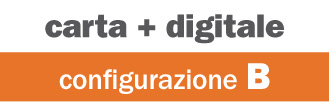 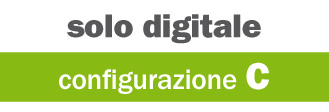 Volume 1ISBN  9788868896058
COD   A03190EURO  35,00ISBN  9788868896416
COD   W03190EURO  27,53Volume 1+ Il passato è nostroISBN  9788868896065
COD   A03191EURO  37,30ISBN  9788868896423
COD   W03191EURO  29,37Volume 2ISBN  9788868896072
COD   A03192EURO  31,70ISBN  9788868896430
COD   W03192EURO  24,32Volume 3ISBN  9788868896089
COD   A03193EURO  38,40ISBN  9788868896447
COD   W03193EURO  29,82Il passato è nostroISBN  9788868896409
COD   A03194EURO  9,00ISBN  9788868896454
COD   W03194EURO  6,88